В соответствии с Планом основных организационных мероприятий Министерства внутренних дел Российской Федерации в текущем году проводится Общероссийская антинаркотическая акция ««Сообщи, где торгуют смертью!» (далее – акция) в два этапа:- с 13 по 24 марта 2017 года (первый этап);- с 13 по 24 ноября 2017 года (второй этап).Цели акции:- привлечение общественности к участию в противодействии незаконному обороту наркотиков;- сбор и проверка оперативно-значимой информации;- оказание квалифицированной помощи и консультаций по вопросам лечения и реабилитации наркомании.На территории Ростовской области акцию проводит Управление по контролю за оборотом наркотиков Главного управления министерства внутренних дел Российской Федерации по Ростовской области (далее – ГУ МВД России по Ростовской области) при поддержке Правительства Ростовской области, министерства здравоохранения Ростовской области, министерства общего и профессионального образования Ростовской области, войскового казачьего общества «Всевеликое войско Донское», общественных и волонтерских организаций Ростовской области.В адрес территориальных органов ГУ МВД России по Ростовской области направлено указание о подготовке и проведении акции на местах. При органах внутренних дел запланировано создание временных рабочих групп, подготовка и утверждение межведомственных планов поведения акции.Прошу Вас принять участие в организации подготовки и проведения акции на территории муниципального образования.С этой целью:1. Обеспечить участие представителя администрации муниципального образования в деятельности рабочей группы, в том числе – в формировании плана подготовки и проведения акции (в части компетенции органов местного самоуправления). 2. Организовать размещение на официальном сайте администрации муниципального образования до 13 марта 2017 г. телефонов и адресов для приема информации от граждан о фактах возможного совершения преступлений и административных правонарушений, связанных с незаконным оборотом наркотических средств и психотропных веществ (в том числе, о распространении, употреблении, безрецептурной продаже кодеиносодержащих препаратов и пр.):телефон круглосуточной «горячей линии» ГУ МВД России по Ростовской области - 8 (863) 249-33-44;круглосуточный телефон дежурной части Управления по контролю за оборотом наркотиков ГУ МВД России по Ростовской области - 8 (863) 249-34-44;«телефон доверия» Государственного бюджетного учреждения Ростовской области «Наркологический диспансер» - (863) 240-60-70 ( понедельник-пятница, с 9.00 до 17.30);раздел «Прием обращений» официального сайта ГУ МВД России по Ростовской области https://61.мвд.рф/request_main ;дополнительно: «телефоны доверия», «горячие линии», служебные телефоны, электронные адреса официальных интернет-сайтов органов местного самоуправления, территориальных подразделений органами внутренних дел (по согласованию). 3. Организовать мероприятия по информированию населения о проведении акции, по разъяснению необходимости участия граждан в противодействии незаконному обороту наркотиков и оказанию содействия правоохранительным органам.4. Поручить направить в срок до 1 апреля 2017 г. (первый этап) и до 1 декабря 2017 г. (второй этап) в службу по обеспечению деятельности антинаркотической комиссии Ростовской области информацию о результатах проведения акции в муниципальном образовании (в части компетенции органов местного самоуправления) согласно приложению.Приложение: на 1 л. в 1 экз.Елена Ильинична Лунина(863) 240 55 56Приложение Информацияо результатах проведения акции в муниципальном образовании*Количество обращений граждан о фактах возможного совершения преступлений и административных правонарушений, связанных с незаконным оборотом наркотических средств и психотропных веществ (по муниципальному образованию) ________________.О ходе и итогах информационно-разъяснительных, профилактических мероприятий для населения, проведенных органами местного самоуправления, муниципальными учреждениями и организациями. Количество и перечень публикаций в СМИ о проведении и итогах акции. *информация предоставляется в объеме не более 1 стр., шрифт 14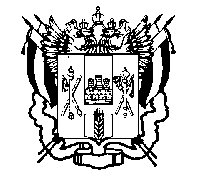 ПравительствоРостовской областиул. Социалистическая, д. 112,г. Ростов-на-Дону, 344050,E-mail: rra@donpac.ru, http://www.donland.ruтел. (863) 240-54-45, факс (863) 244-15-59Главам администраций городских округов, муниципальных районовРостовской областиЗаместитель руководителя аппаратаПравительства Ростовской областиО.А. Жеухин